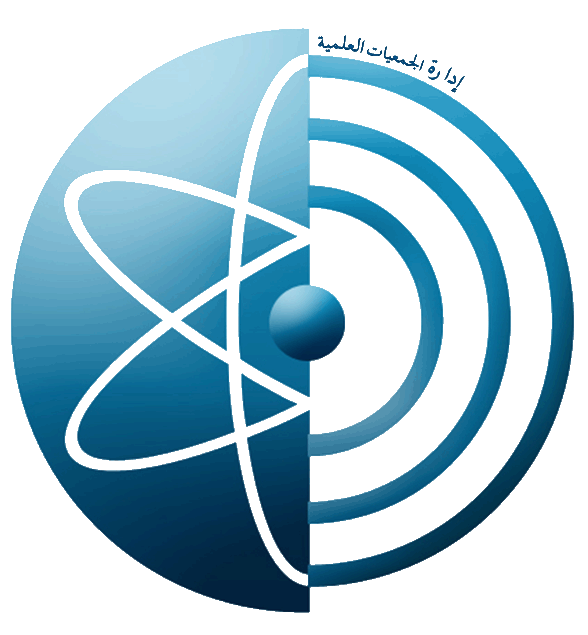 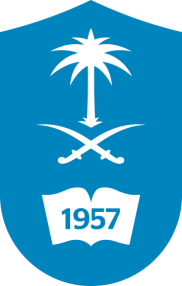 نموذج استئذانالأسم:......................................................... أعتذر عن يوم:....../........./.........هـ الساعة (      :     ) صباحاً / ظهراًوالسبب:........................................................................................................................                  التوقيع       ....................                  أعتماد  أعتذار                       أستأذان                       أستأذان  غياب  غيابخروج قبل نهاية العمل  تأخر عن الحضور الصباحيتوقيع الموظف : ..........................................توقيع الموظف : ..........................................توقيع الموظف : ..........................................